ПроектУКРАЇНА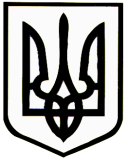 НОВОГРАД-ВОЛИНСЬКА РАЙОННА РАДАЖИТОМИРСЬКОЇ ОБЛАСТІР І Ш Е Н Н ЯШоста сесія                                                                                VІІІ скликаннявід 16 червня 2021 року Про план роботи районної  ради
на IІ півріччя 2021 року
 
        Відповідно до пункту 6 частини 1 статті 43 Закону України «Про місцеве самоврядування в Україні», рекомендацій постійних  комісій,  районна рада ВИРІШИЛА:
       1. Затвердити план роботи районної ради на IІ півріччя 2021 року, згідно з додатком.
       2. Контроль за виконанням  рішення покласти  на голів постійних комісій.Голова  районної ради                                                                      А.Л.Загривий 